ECONOMICS /SOCIAL STUDIES MAJOR (link to university catalog)NOTE: Use Degree Works for Progress2021-22 Advisement /Planning FormPotential Plan of Study - See your advisor for assistanceAcademic Year:     	Academic Year:     ECONOMICS/SOCIAL STUDIES MAJOR Flow Chart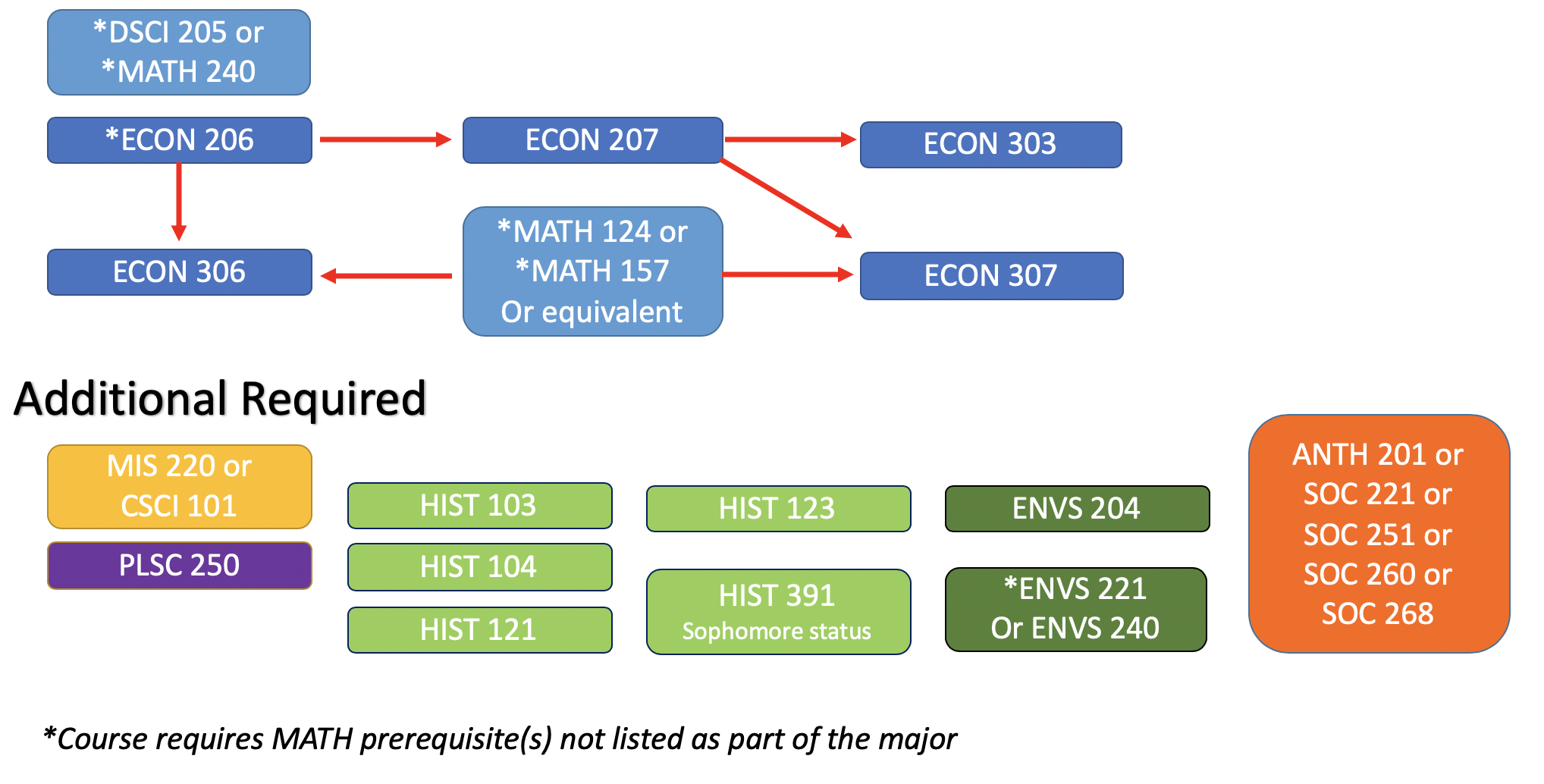 In order to receive a recommendation for State of Washington certification, students must complete the “teacher certification” program, including the content methods course SEC 426, which is offered by the Department of Secondary education as: 1) part of the undergraduate BA degree; or as 2) post-baccalaureate program, or as 3) part of the Masters in Teaching degree.See the Secondary Education section of the catalog for program admission, completion, and teacher certification requirements.  Completion of this major leads to an endorsement in social studies.  Courses required for a state teaching endorsement must be completed with a grade of C (2.0) or better.Student Name:Grad QRTRW Number:Second MJREMAIL:Met 180 total credit requirementMet 180 total credit requirementMet 60 Upper-Div. credit requirementMet 60 Upper-Div. credit requirementREQUIRED COURSES:REQUIRED COURSES:REQUIRED COURSES:QRTR or GradeDSCI 205 or MATH 240 or MATH 341 (4)DSCI 205 or MATH 240 or MATH 341 (4)DSCI 205 or MATH 240 or MATH 341 (4)ECON 206 (4)ECON 206 (4)ECON 206 (4)ECON 207 (4)ECON 207 (4)ECON 207 (4)ECON 303 (4) WP1ECON 303 (4) WP1ECON 303 (4) WP1ECON 306 (4)ECON 306 (4)ECON 306 (4)ECON 307 (4)ECON 307 (4)ECON 307 (4)ENVS 204 (4)ENVS 204 (4)ENVS 204 (4)HIST 103 (5)HIST 103 (5)HIST 103 (5)HIST 104 (5)HIST 104 (5)HIST 104 (5)HIST 121 (5)HIST 121 (5)HIST 121 (5)HIST 123 (5)HIST 123 (5)HIST 123 (5)HIST 391 (5)HIST 391 (5)HIST 391 (5)PLSC 250 (5)PLSC 250 (5)PLSC 250 (5)MATH 124(5) or MATH 157(4) or equivalentMATH 124(5) or MATH 157(4) or equivalentMATH 124(5) or MATH 157(4) or equivalentMIS 220 (2) or CSCI 101 (4)MIS 220 (2) or CSCI 101 (4)MIS 220 (2) or CSCI 101 (4)ANTH 201; SOC 221 or 251 or 260 or 268 (5)ANTH 201; SOC 221 or 251 or 260 or 268 (5)ANTH 201; SOC 221 or 251 or 260 or 268 (5)ENVS 221 or ENVS 240 (2-3)ENVS 221 or ENVS 240 (2-3)ENVS 221 or ENVS 240 (2-3)16-20 Credits Upper-Division ECON16-20 Credits Upper-Division ECONCreditsQRTR or GradeFALLCRWINTERCRSPRINGCRSUMMERCRFALLCRWINTERCRSPRINGCRSUMMERCR